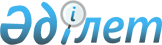 Об утверждении Соглашения о проведении согласованной политики по формированию и развитию транспортных коридоров Евразийского экономического сообществаПостановление Правительства Республики Казахстан от 10 августа 2005 года N 825



      Правительство Республики Казахстан 

ПОСТАНОВЛЯЕТ:




      1. Утвердить Соглашение о проведении согласованной политики по формированию и развитию транспортных коридоров Евразийского экономического сообщества, совершенное в городе Астане 24 марта 2005 года.



      2. Настоящее постановление вводится в действие со дня подписания.


      Исполняющий обязанности




          Премьер-министра




       Республики Казахстан


 



ЕВРАЗИЙСКОЕ ЭКОНОМИЧЕСКОЕ СООБЩЕСТВО




МЕЖГОСУДАРСТВЕННЫЙ СОВЕТ



РЕШЕНИЕ


от 24 марта 2005 г.            N 205                г. Астана


О Соглашении о проведении согласованной политики




по формированию и развитию транспортных коридоров 




Евразийского экономического сообщества


      Межгосударственный Совет Евразийского экономического сообщества (на уровне глав правительств) 



решил:



      1. Принять Соглашение о проведении согласованной политики по формированию и развитию транспортных коридоров Евразийского экономического сообщества (прилагается).



      2. Секретариату Интеграционного Комитета ЕврАзЭС разработать план мероприятий по реализации Соглашения, упомянутого в пункте 1 настоящего решения, и внести на рассмотрение очередного заседания Межгосударственного Совета ЕврАзЭС (на уровне глав правительств) в установленном порядке.


Члены Межгосударственного Совета ЕврАзЭС


    От           От           От              От         От



Республики   Республики    Кыргызской    Российской  Республики



Беларусь     Казахстан    Республики    Федерации  Таджикистан

 




СОГЛАШЕНИЕ






о проведении согласованной политики по формированию






и развитию транспортных коридоров Евразийского






экономического сообщества



      Правительство Республики Беларусь, Правительство Республики Казахстан, Правительство Кыргызской Республики, Правительство Российской Федерации и Правительство Республики Таджикистан, именуемые в дальнейшем Сторонами,



      основываясь на положениях 
 Договора 
 между Российской Федерацией, Республикой Белоруссия, Республикой Казахстан и Киргизской Республикой об углублении интеграции в экономической и гуманитарной областях от 29 марта 1996 года, к которому 26 февраля 1999 г. присоединилась Республика Таджикистан,



      руководствуясь 
 Соглашением 
 между Республикой Беларусь, Республикой Казахстан, Кыргызской Республикой и Российской Федерацией о формировании Транспортного союза от 22 января 1998 года, к которому присоединилась 27 мая 1999 г. Республика Таджикистан,



      с целью осуществления скоординированных действий по созданию и развитию сети транспортных коридоров, проходящих по территориям государств-членов Евразийского экономического сообщества, 



      принимая во внимание работу по формированию и развитию международных транспортных коридоров, проводимую Европейской экономической комиссией ООН, Экономической и социальной комиссией ООН по Азии и Тихоокеанскому региону и Организацией сотрудничества железных дорог,



      стремясь эффективно использовать географическое расположение государств-членов Евразийского экономического сообщества, 



      намереваясь и далее совершенствовать режимы транзитных перевозок пассажиров и грузов в соответствии с международными обязательствами государств Сторон,



      согласились о нижеследующем:




 




Статья 1






Определения



      В настоящем Соглашении применяются следующие термины:



      "транспортный коридор Евразийского экономического сообщества (транспортный коридор)" - совокупность магистральных транспортных коммуникаций (как существующих, так и вновь создаваемых), проходящих по территориям государств Сторон (с соответствующим обустройством различных видов транспорта) и обеспечивающих перевозки пассажиров и грузов в международном сообщении на направлении их наибольшей концентрации;



      "логистический центр" - территориальное объединение хозяйствующих субъектов и органов, занимающихся грузовыми перевозками и сопутствующими услугами, включающее не менее одного терминала;



      "смешанная перевозка" - перевозка грузов двумя или более видами транспорта.




 




Статья 2






Основные цели формирования и развития






транспортных коридоров



      Основными целями формирования и развития транспортных коридоров являются:



      1) обеспечение перевозок экспортно-импортных и транзитных грузов, а также пассажиров по транспортным коридорам Евразийского экономического сообщества;



      2) увеличение скорости доставки пассажиров и грузов, снижение транспортной составляющей в стоимости перевозимых товаров;



      3) повышение эффективности использования транспортно-транзитного потенциала государств-членов Евразийского экономического сообщества;



      4) привлечение транзитных пассажиров и грузов третьих государств;



      5) предоставление перевозчикам каждого из государств Сторон условий перевозки не хуже условий, которые Стороны предоставляют собственным перевозчикам.




 




Статья 3






Совместные действия



      Стороны осуществляют следующие совместные действия:



      1) координируют действия по формированию и развитию международных транспортных коридоров, соединяющих территории европейских и азиатских государств;



      2) принимают меры по согласованному развитию транспортной инфраструктуры и унификации технических и технологических параметров по направлениям транспортных коридоров государств Сторон;



      3) проводят согласованную политику привлечения иностранных инвестиций для формирования и развития транспортных коридоров;



      4) принимают меры по совершенствованию нормативной правовой базы государств Сторон, регламентирующей пересечение государственных границ;



      5) содействуют проведению тарифной политики, основанной на общих принципах и касающейся платы и сборов, взимаемых за перевозку пассажиров и грузов, пересечение границ, пользование инфраструктурой транспортных коридоров;



      6) способствуют созданию условий для организации и деятельности совместных предприятий по международным перевозкам пассажиров и грузов и экспедированию;



      7) координируют действия, направленные на повышение безопасности на транспорте, обеспечение охраны окружающей среды и сохранности перевозимых грузов;



      8) способствуют поиску новых резервов совершенствования смешанных перевозок;



      9) стремятся к созданию рациональных схем размещения международных логистических центров.




 




Статья 4






Сотрудничество с международными организациями



      1. Стороны признают необходимость сотрудничества с международными организациями по вопросам формирования и развития транспортных коридоров.



      2. Стороны принимают меры для скорейшего присоединения к международным договорам, регламентирующим работу международных транспортных коридоров.



      3. Стороны координируют свои действия в работе международных транспортных организаций по формированию и развитию транспортных коридоров.




 




Статья 5






Компетентные органы



      1. Стороны в течение 30 дней после вступления в силу настоящего Соглашения информируют Интеграционный Комитет Евразийского экономического сообщества о назначенных ими компетентных органах по реализации настоящего Соглашения.



      2. Координирующим органом по реализации настоящего Соглашения и разработке необходимых для этого мероприятий является Совет по транспортной политике при Интеграционном Комитете Евразийского экономического сообщества.




 




Статья 6






Заключительные положения



      1. Настоящее Соглашение не затрагивает прав и обязательств государств Сторон, вытекающих из других международных договоров, участниками которых они являются.



      2. Настоящее Соглашение заключено на неопределенный срок и вступает в силу со дня получения депозитарием, которым является Интеграционный Комитет Евразийского экономического сообщества, последнего письменного уведомления о выполнении Сторонами необходимых для этого внутригосударственных процедур.



      После вступления в силу настоящего Соглашения к нему могут присоединиться другие государства, разделяющие цели и принципы настоящего Соглашения и готовые принять на себя соответствующие обязательства.



      Для присоединяющегося государства настоящее Соглашение вступает в силу со дня получения депозитарием документа о присоединении.



      3. Внесение изменений в настоящее Соглашение осуществляется по согласованию Сторон и оформляется соответствующими протоколами.



      4. Каждая вз Сторон имеет право выйти из настоящего Соглашения, направив об этом письменное уведомление депозитарию. Действие Соглашения для такой Стороны прекращается по истечении 6 месяцев со дня получения депозитарием указанного уведомления.



      Прекращение действия настоящего Соглашения в отношении одной из Сторон не влияет на программы и проекты, осуществление которых уже началось, а также не затрагивает действия международных договоров, заключенных на его основе, если Стороны не договорятся об ином.



      5. Разногласия, возникающие в ходе реализации настоящего Соглашения, решаются путем переговоров и консультаций между заинтересованными Сторонами.



      Совершено в г. Астане 24 марта 2005 года в одном подлинном экземпляре на русском языке. Подлинный экземпляр настоящего Соглашения хранится в Интеграционном Комитете Евразийского экономического сообщества, который направит каждой Стороне, подписавшей настоящее Соглашение, его заверенную копию.

      От                   От                   От



Правительства        Правительства       Правительства



  Республики           Республики           Кыргызской



   Беларусь             Казахстан           Республики

                От                   От



          Правительства         Правительства



            Российской            Республики



            Федерации            Таджикистан

      Настоящим удостоверяю, что данный текст является полной и аутентичной копией Решения Межгосударственного Совета Евразийского экономического сообщества (на уровне глав правительств) N 205, подписанного 24 марта 2005 г. в г. Астана за Республику Беларусь - Премьер-министром Республики Беларусь Сидорским С.С., за Республику Казахстан - Премьер-министром Республики Казахстан Ахметовым Д.К., за Кыргызскую Республику - Первым Вице-премьер-министром Кыргызской Республики Жумалиевым К.М., за Российскую Федерацию - Председателем Правительства Российской Федерации Фрадковым М.Е. и за Республику Таджикистан - Премьер-министром Республики Таджикистан - Акиловым А.Г.



      Подлинный экземпляр хранится в Интеграционном Комитете Евразийского экономического сообщества.

      Всего скреплено подписью



          и печатью 5 л.

    

Генеральный секретарь ЕврАзЭС


					© 2012. РГП на ПХВ «Институт законодательства и правовой информации Республики Казахстан» Министерства юстиции Республики Казахстан
				